かみっこチャレンジ３年生！④５月１１日（月）～１７日（日）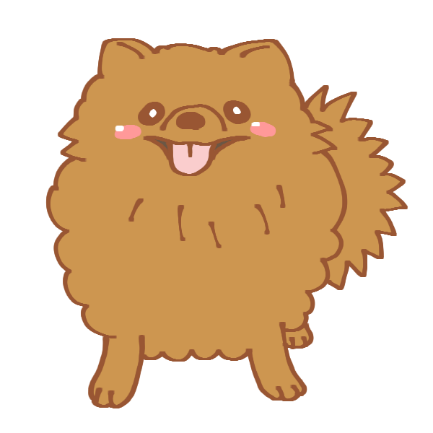 教科たんげん名内ようとやり方教科書のページ国語「２年生でならったかん字」①２年生でならったかん字を思い出して書いてみよう。くばったプリント国語「自然のかくし絵」　はじめの①こえに出して読んでみよう。②かんそうをノートに書いてみよう。③新しいかん字を練習しよう。　かん字ドリル15～18をていねいに書こう。Ｐ．３９～Ｐ．４４算数よしゅう「わり算」分け方とわり算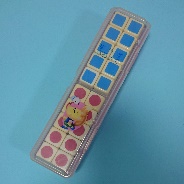 ①スマートレクチャーを見ながら、ブロックを動かしたり、教科書にこたえを書いたりしてみよう。　　　　上Ｐ２１～２２―１　　　　上Ｐ２３―３②れんしゅうもんだいをやってみよう。（Ｐ．２２　　）（Ｐ．２３　　）③こたえを見てたしかめよう。　　　　　　　　　　　Ｐ．２１～Ｐ．２３理科よしゅう「植物を調べよう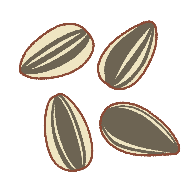 たねをまこう」①たねをよく見てかんさつカードを書こう。②これからどのようにそだつか、考えてみよう。③なえにお水をあげて大事にそだてよう。③のかんさつをしよう。　　　　　　かんさつのポイントを見てね★Ｐ．１６～Ｐ．２１　理科よしゅう「チョウを育てよう」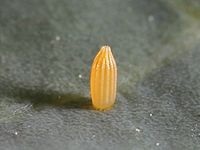 ①たまごをよく見てかんさつカードを書こう。②チョウはどのように育っていくか、考えてみよう。③たまごがかえったら、新しいキャベツをあげて育てよう。Ｐ．２２～Ｐ．２５英語学習のじゅんび（教科書…Let’s　Try）①カードを切って、うらに名前を書こう。　（下の名前だけ、ひらがなでもいいよ。）②わゴムでたばねるか、ふうとうなどに入れて大切にとっておこう。　　　１　ハート～犬　　　２　イノシシ～ダイヤモンド教科書のうしろのカード２まい分